学生处宿管办岗位练兵简报根据学生处要求在学生返校前开展一次岗位练兵活动，宿管办于2020年5月18日开展了一次宿管员、保洁员岗位练兵活动，特邀学生处副处长任丽洁老师、综保处贾平老师前来指导，本次演练地点在男生宿舍楼B楼（外场、及室内）。本次演练分为四个项目：一，消防演练（1、干粉灭火器模拟灭火，2、怎样正确使用119火警电话，问答方式）。二、疫情防控知识问答。 三、生活垃圾分类（根据实物进行垃圾分类、及问答方式）。四、保洁员岗位工作流程，现场操作加讲解。五、管理员内务评分，进入学生寝室现场评分及讲解。宿管办全体成员积极参与圆满完成了本次演练活动，通过岗位练兵活动，提高了适应岗位要求的实战能力。最后根据参演人员的表现评出了一等奖、二等奖、三等奖。
 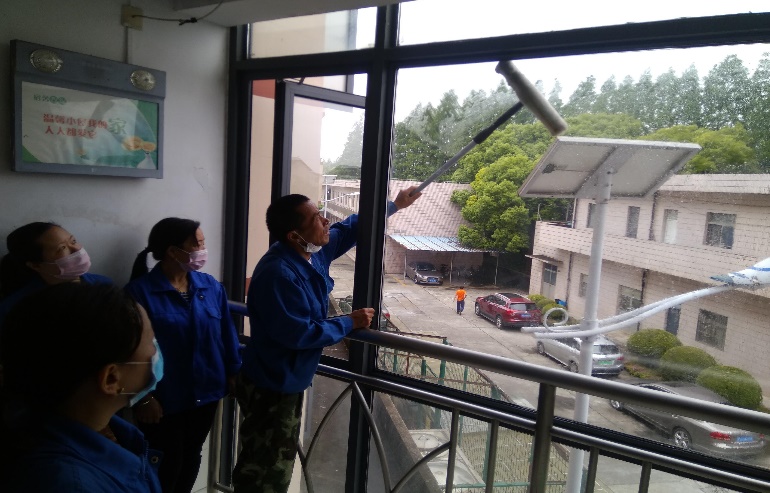 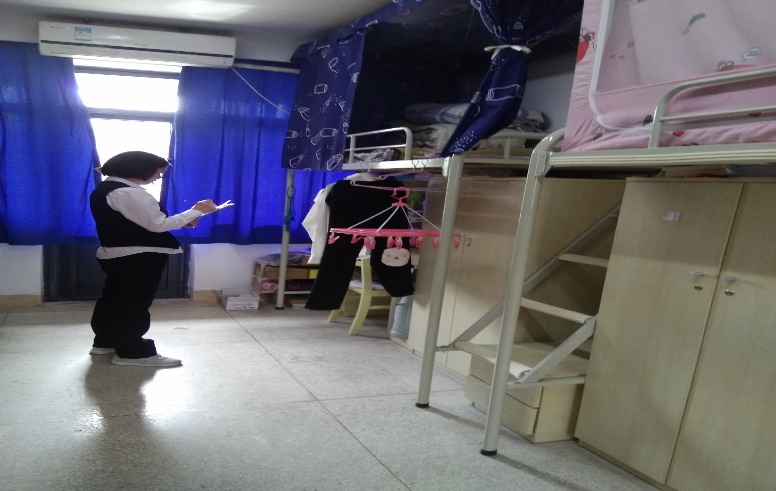  学生处宿管办 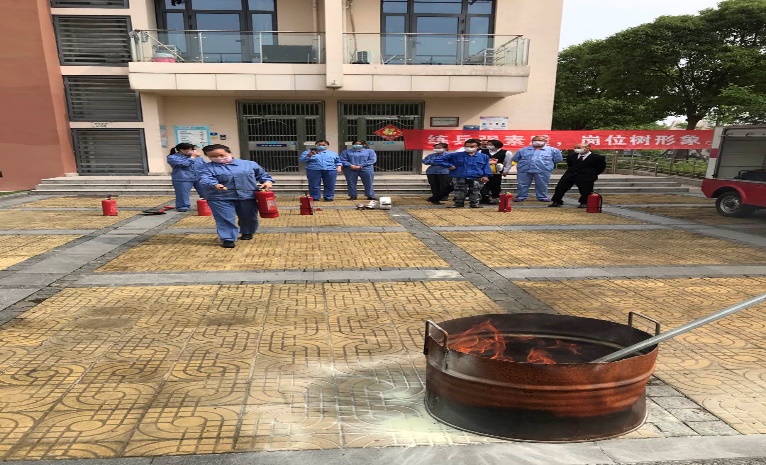 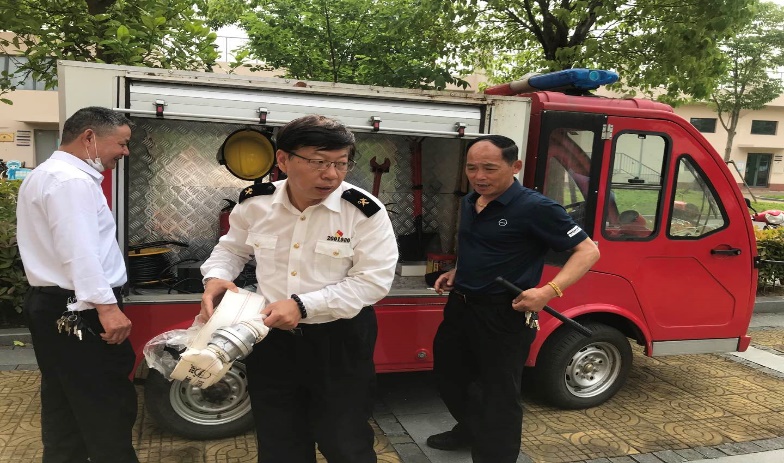 